Приложение № 10 към Заповед №РД-06-30/28.09.2020г.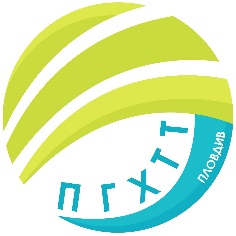 ПРОФЕСИОНАЛНА ГИМНАЗИЯ ПО ХРАНИТЕЛНИ ТЕХНОЛОГИИ ИТЕХНИКА – ГР. ПЛОВДИВe- mail: pghtt_plov@pghtt.net, http://pghtt.net/гр. Пловдив 4003, бул. „Васил Априлов” № 156, Директор: 032/95-28-38, Секретар: 032/95-50-18, Клас IХ БГРАФИК ЗА КЛАСНИ И КОНТРОЛНИ РАБОТИI СРОК НА 2020/2021 УЧЕБНА ГОДИНАинж. Людмила Ганчева,директор на ПГ по хранителни технологии и техника – гр. Пловдив	Учебен предметСептемвриОктомвриНоемвриДекемвриЯнуари	Учебен предметдата/часдата/часдата/часдата/часдата/часБългарски език и литература24.09.2020г.5 час26.10.2020г.7 час03.12.2020г.5 и 6 час/кл./Математика28.09.2020г.6 час15.10.2020г.3 час10.11.2020г.3 час10.12.2020г.3 час/кл./ЧЕ – английски език25.09.2020г.6 час18.11.2020г.7 час17.12.2020г.4-5 час/кл./07.01.2021г.6 и 7 часЧЕ – немски език06.11.2020г.1 час15.01.2021г.1 и 2час/кл./ЧЕ – руски език23.10.2020г.1 час15.01.2021г.1 и 2час/кл./Информационни технологии11.11.2020г.3 часИстория и цивилизации28.09.2020г.3 час30.11.2020г.3 часГеография и икономика07.10.2020г.2 час04.11.2020г.2 часФилософия21.01.2021г.2 часБиология и здравно образование25.11.2020г.6 часФизика и астрономия16.11.2020г.5 часХимия и опазване на околната среда15.12.2020г.5 часЗдравословни и безопасни условия на труд09.10.2020г.4 часСуровини и материали23.11.2020г.2 часТехническо чертане13.10.2020г.5 часОснови на технол. на хранит. продукти20.01.2021г.4 часТехнолог. процеси и оборудване20.10.2020г.2 час